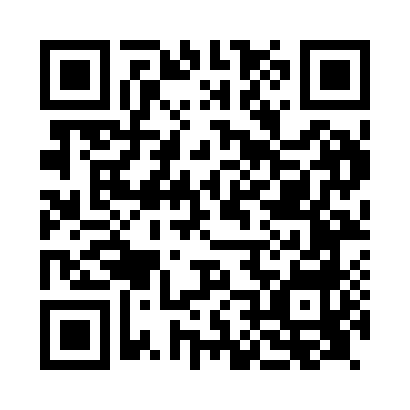 Prayer times for Langholm, Dumfries and Galloway, UKMon 1 Jul 2024 - Wed 31 Jul 2024High Latitude Method: Angle Based RulePrayer Calculation Method: Islamic Society of North AmericaAsar Calculation Method: HanafiPrayer times provided by https://www.salahtimes.comDateDayFajrSunriseDhuhrAsrMaghribIsha1Mon2:564:371:167:019:5511:352Tue2:574:381:167:019:5411:353Wed2:574:391:167:019:5411:354Thu2:584:401:177:009:5311:355Fri2:594:411:177:009:5211:346Sat2:594:421:177:009:5211:347Sun3:004:431:177:009:5111:348Mon3:004:441:176:599:5011:339Tue3:014:451:176:599:4911:3310Wed3:024:461:176:589:4811:3311Thu3:024:481:186:589:4711:3212Fri3:034:491:186:579:4611:3213Sat3:044:501:186:579:4511:3114Sun3:054:521:186:569:4411:3115Mon3:054:531:186:569:4211:3016Tue3:064:551:186:559:4111:2917Wed3:074:561:186:549:4011:2918Thu3:084:581:186:549:3811:2819Fri3:094:591:186:539:3711:2720Sat3:095:011:186:529:3511:2721Sun3:105:021:186:519:3411:2622Mon3:115:041:196:519:3211:2523Tue3:125:051:196:509:3111:2424Wed3:135:071:196:499:2911:2425Thu3:135:091:196:489:2711:2326Fri3:145:101:196:479:2611:2227Sat3:155:121:196:469:2411:2128Sun3:165:141:196:459:2211:2029Mon3:175:161:186:449:2011:1930Tue3:185:171:186:439:1911:1831Wed3:195:191:186:429:1711:17